STATISTIKA FINANCOVÁNÍ BYDLENÍ České bankovní asociaceBřezen 2021: Panská láska, ženská chuť a březnové počasí není stálé.---IndexRPSN: Úrokové sazby na hypotečním trhu podle ČNB překvapivě kleslyIndexRPSN (průměrná Roční Procentní Sazba Nákladů) podle statistiky České národní banky (ČNB) byla v březnu u hypotečních úvěrů 2,12 %. Oproti únoru tedy průměrná RPSN klesla o 0,04 procentního bodu. Sice zanedbatelně, ale klesla. Úroková sazba klesla o 0,01 procentního bodu na 1,98 % p.a.                                                       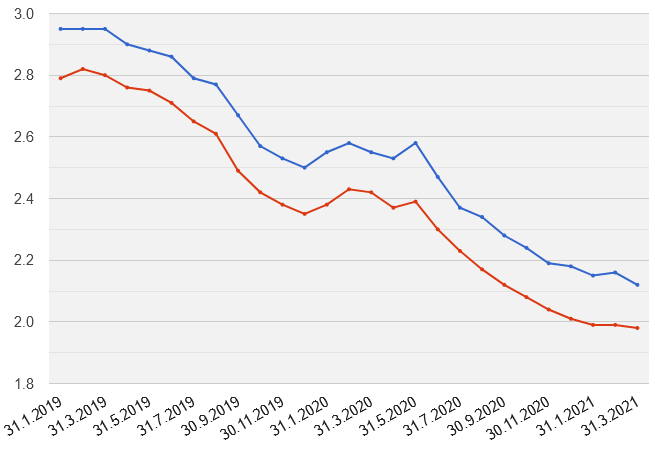 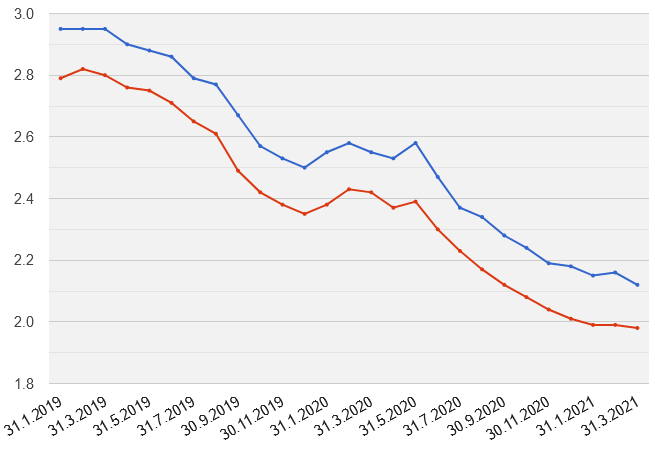 Vladimír Staňura, hlavní poradce ČBA:„V únoru i březnu hlásily banky zvyšování úrokových sazeb hypotečních úvěrů. Očekával jsem tedy, že po malém nárůstu v únoru bude tento trend pokračovat i v březnu. Stejně tak se choval i Fincentrum Hypoindex, který také hlásil (zanedbatelný) nárůst. Je vidět, že setrvačnost trhu je velká. Sazby nahoru ale půjdou, ovšem s větším zpožděním, než jsem předpokládal. To je dobrá zpráva pro klienty, kteří uvažují o hypotéce nebo o jejím refinancování, popř. si ji právě zařizují.“---Nové hypoteční úvěryNové hypoteční úvěry od bank a stavebních spořitelen dosáhly v březnu 2021 celkového objemu 32,7 miliard korun. Což je o 10,2 mld. korun více než v únoru 2021. Ale především to je o 16,4 mld. korun, tj. 101 %, více než v březnu 2020.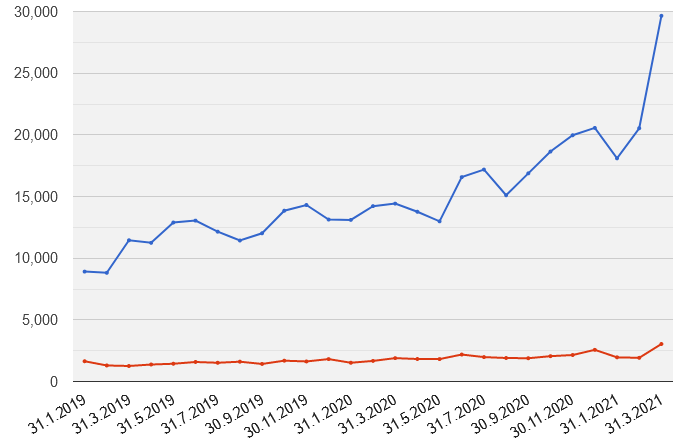 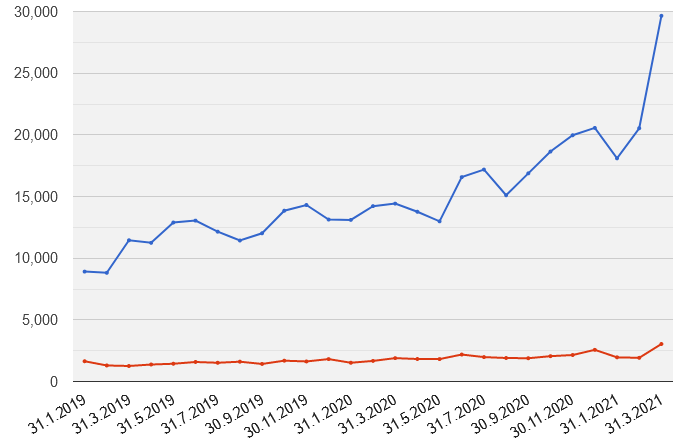 Vladimír Staňura, hlavní poradce ČBA:„Březen tohoto roku byl v objemu prodaných hypotečních úvěrů zcela neskutečný. Čísla za první 3 měsíce ukazují, že ani loňský zcela rekordní rok nemusí být stropem. Letošní březen překonal ten loňský v nových úvěrech o 101 % !!! To tu ještě nebylo. Podobné to bylo i v kusech. Podle Fincentrum Hypoindexu byl překonán rekord všech dob, když se v březnu prodalo 14,4 tis. kusů hypoték. Nejvíce působí na prodeje hypotečních úvěrů „poplašné“ zprávy, že trend ve vývoji úrokových sazeb se otáčí, tzn. že sazby půjdou nahoru. Kdo si chce zafixovat nízkou úrokovou sazbu, tak je nejvyšší čas udělat to nyní. Při inflaci 3 % je opravdu výhodné si zafixovat úvěr kolem 2 % p.a. na co nejdelší dobu. Vyhlídky jsou takové, že inflace zesílí, což znamená, že peníze uložené do nemovitostí budou dobře investované. Banky i realitní makléři hlásí, že vysoké prodeje pokračují i v dubnu.“---Refinancování úvěrů na bydleníRefinancování hypotečních úvěrů od bank a stavebních spořitelen (tj. přechod k jiné bance) za březen opět zlomilo rekordy všech dob a dosáhlo objemu 11,1 mld. korun. Je to dobře vidět i z následujícího grafu.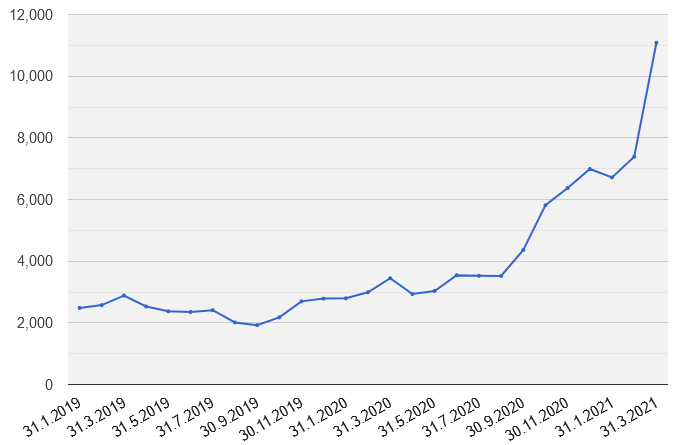 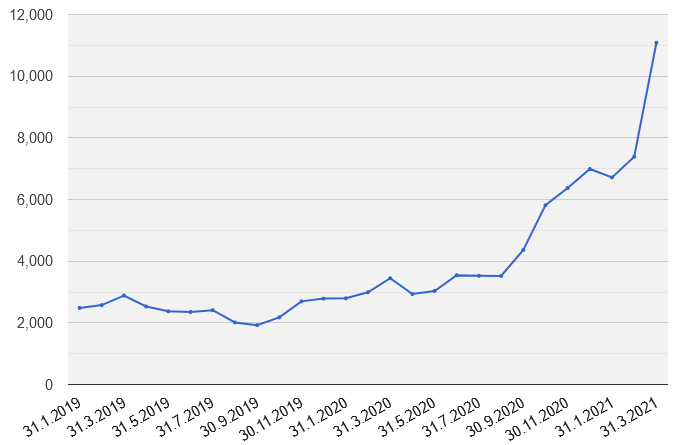 Vladimír Staňura, hlavní poradce ČBA:„Refinancování hypotečních úvěrů nabývá stále rekordnějších objemů. Měsíční objem hypotečních úvěrů, kdy klient přechází k jiné bance, byl v březnu 5x vyšší, než je obvyklé. I tady působí snaha klientů zafixovat si nízkou úrokovou sazbu. Klienti bank si takto sníží svoje měsíční splátky. Vedle nízkých úrokových sazeb přispívá k těmto rekordům i to, že přechod do jiné banky je podle výkladu ČNB skoro zadarmo.“ Pozn. k metodice: Jedná se o nové, refinancované, refixované či konsolidované úvěry od bank i stavebních spořitelen celkem. 